FORMULAIRE D’INSCRIPTION 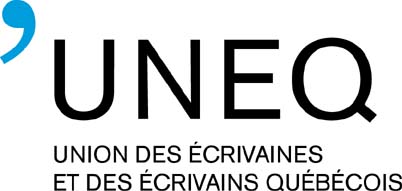 Formation sur les impôts pour les écrivainsOfferte par le fiscaliste Richard Shedleur, cette courte formation vous permettra de mieux comprendre les spécificités des rapports d’impôts lorsque vous êtes écrivain. Que vous soyez un écrivain à temps plein ou que vos activités littéraires ne constituent qu'une partie de vos revenus, il est judicieux de s'informer avant de signer vos déclarations d’impôts.Vendredi le 17 mars 2017 de 13 h à 16 h
À la Maison des écrivains : 3492, avenue Laval, Montréal, H2X 3C8Nom, prénom : Adresse : Ville : 								Code postal :Téléphone :				     Courriel :Indiquez ici vos besoins ou vos questions en matière de fiscalité :Tarif pour les membres de l’UNEQ : 10 $Tarif pour les non-membres : 30 $(Inclut le Guide de l'impôt pour l'écrivain et l'artiste)